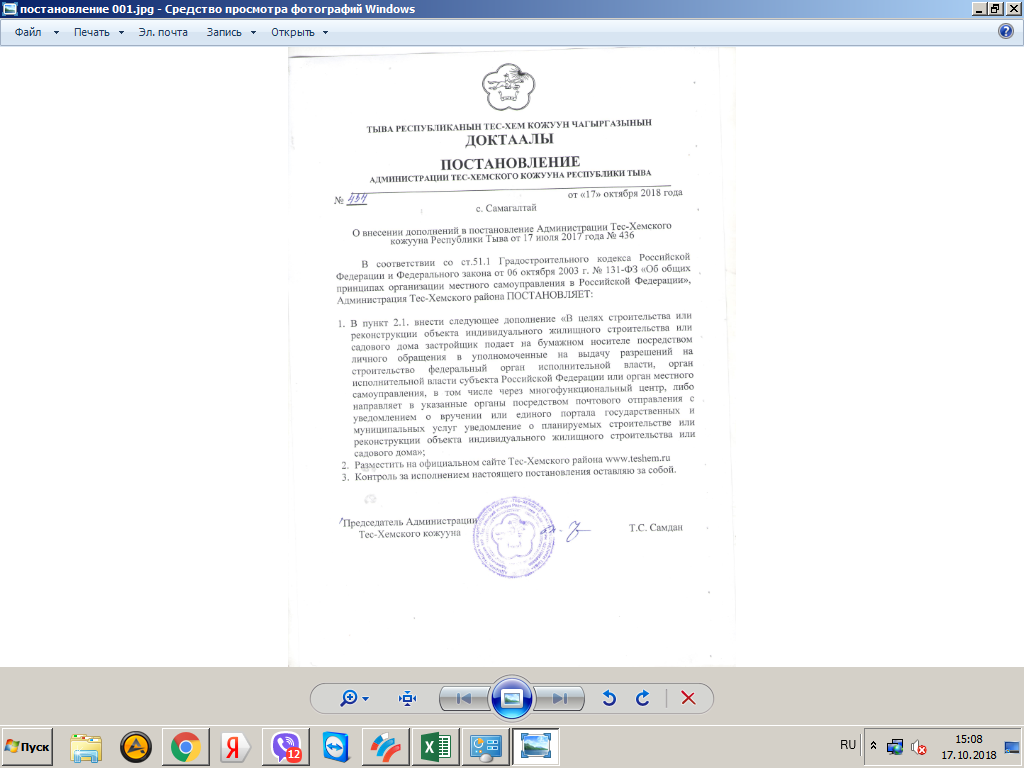 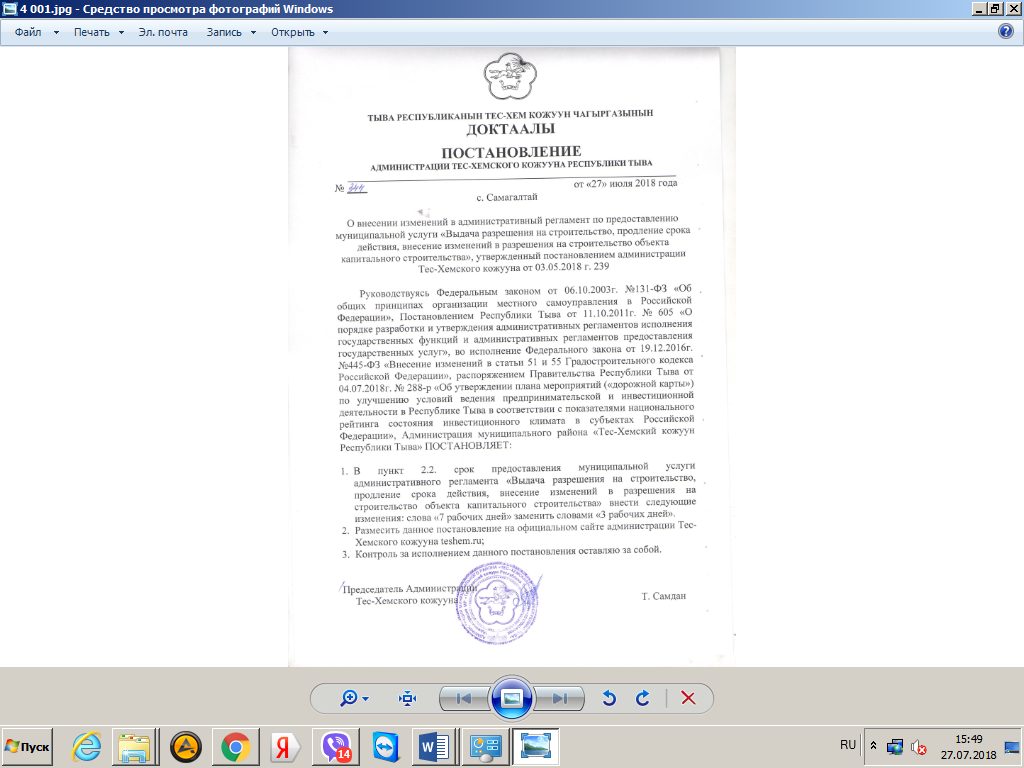 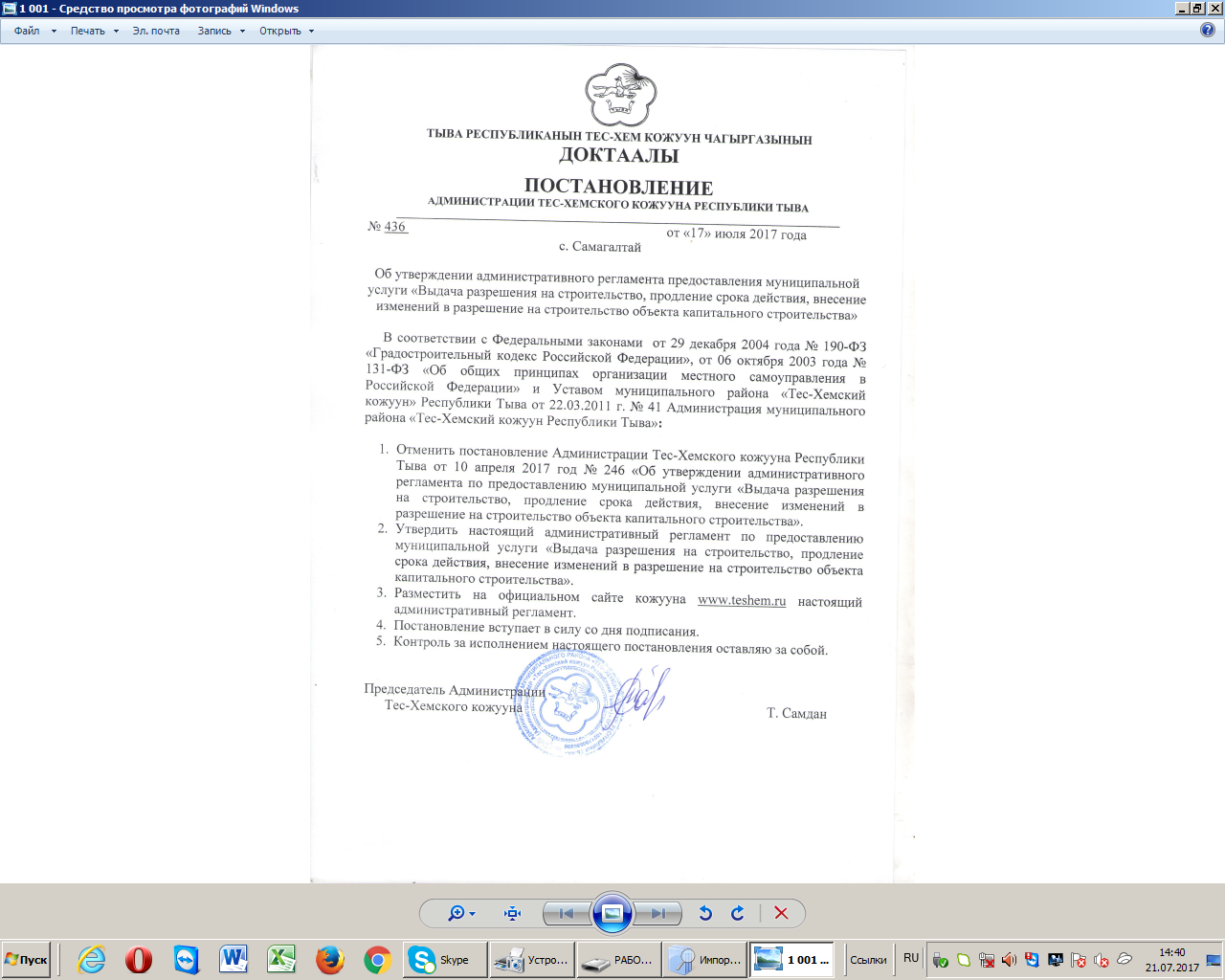 УТВЕРЖДЕН Постановлением администрации Тес-Хемского района  Республики Тыва от «03» мая 2018 г. № 239 Административный регламентпредоставления муниципальной услуги «Выдача разрешения на строительство, продление срока действия, внесение изменений в разрешения на строительство объекта капитального строительства»1. Настоящий административный регламент предоставления муниципальной услуги (далее – Регламент) «Выдача разрешения на строительство, продление срока действия, внесение изменений в разрешение на строительство объекта капитального строительства» (далее - Административный регламент), разработан в целях повышения качества оказания и доступности муниципальных услуг, создания комфортных условий для получателей муниципальных услуг в сфере градостроительства, и определяет сроки и последовательность действий (административных процедур) при осуществлении полномочий по содействию физическим и юридическим лицам в сфере градостроительной деятельности (далее - муниципальная услуга). 1.2. Получатели услуги: физические лица, юридические лица (далее - заявитель). 1.3. Муниципальная услуга предоставляется администрацией Тес-Хемского кожууна Республики Тыва (далее – Администрация). Исполнитель муниципальной услуги – уполномоченное лицо - отдел по жизнеобеспечению, строительства и архитектуры Тес-Хемского кожууна. (далее –отдел).1.3.1. Место нахождение Администрации: РФ, Республика Тыва, Тес-Хемский район, с. Самагалтай, ул. А.Ч. Кунаа, д.58. График работы: понедельник – пятница: с 9 00 до 18 00, обед: с 1300 до 14 00, суббота, воскресенье: выходные дни.  Справочный телефон: 8 (39438) 2-11-75. График приема: Понедельник, вторник - прием и выдача заявлений, Среда – выездной день, Четверг, пятница – обработка заявлений и документов 1.3.2. Адрес официального сайта муниципального района в информационно-телекоммуникационной сети «Интернет» (далее – сеть «Интернет»): (http:// teshem.ru) 1.3.3. Информация и получения муниципальной услуги может быть получена: - посредством информационных стендов, содержащих визуальную и текстовую информацию о муниципальной услуге, расположенных в помещениях Администрации, для работы с заявителями; - на Портале государственных и муниципальных услуг Республики Тыва (http://gosuslugi.tuva.ru/); - на Едином портале государственных и муниципальных услуг (функций) (http:// www.gosuslugi.ru/); - при устном обращении - лично или по телефону; -при письменном обращении – на бумажном носителе по почте, в электронной форме по электронной почте admin_teshem@mail.ru. - через государственное автономное учреждение «Многофункциональный центр предоставления государственных и муниципальных услуг на территории Республики Тыва» территориального отдела № 10 (далее МФЦ). Место нахождения МФЦ: Республика Тыва, Тес-Хемский район, с. Самагалтай, ул. А.Ч. Кунаа д. 58, 1 этаж. График работы МФЦ: понедельник - пятница с 09:00 до 18:00; суббота: с 10:00 до 14:00. Адрес сайта и электронной почты: http://tes-hem@mfcrt.ru, e-mail: mfcrt@mail.ru1.3.4. Информация по вопросам предоставления муниципальной услуги размещается специалистом на официальном сайте муниципального района и на информационных стендах в помещениях Администрации для работы с заявителями. 1.4. Требования к парковочным местам. На территории, прилегающей к зданию администрации района, оборудуются места для парковки автотранспортных средств. Доступ заявителя к парковочным местам является бесплатным. 1.5. Требования к оформлению входа в здание. Центральный вход в здание администрации района должен быть оборудован: - вывеской с полным наименованием администрации района; - пандусами, специальными ограждениями и перилами, обеспечивающие беспрепятственное передвижение и разворот инвалидных колясок. 1.6. Требования к присутственным местам. - Прием документов для получения муниципальной услуги осуществляется в приемной администрации района (присутственное место). - Присутственное место включает места ожидания, информирования и приема заявлений. 1.7. Требования к местам ожидания могут быть оборудованы стульями, креслами. Количество мест ожидания должно быть не менее трех. Столы для обслуживания инвалидов должны быть размещены в стороне от входа с учетом беспрепятственного подъезда и поворота колясок. Глухонемым, инвалидам по зрению и другим гражданам с ограниченными физическими возможностями при необходимости оказывается соответствующая помощь, а также оснащение здания знаками, выполненными азбукой Брайля и в легко читаемой и понятной форме, предоставление различных видов услуг помощников и посредников, в том числе проводников, чтецов и профессиональных сурдопереводчиков, для облегчения доступности зданий и других объектов, открытых для населения». Максимальный срок ожидания в очереди при подаче запроса о предоставлении муниципальной услуги и при получении результата предоставления услуг: - Подача заявления на получение муниципальной услуги при наличии очереди - не более 15 минут. - При получении результата предоставления муниципальной услуги максимальный срок ожидания в очереди не должен превышать 30 минут. 1.8. Требования к местам приема заявителей. Рабочие места специалистов, принимающих и рассматривающих заявления и документы, должны быть оборудованы персональными компьютером с возможностью доступа к необходимым информационным базам данных, печатающим и сканирующим устройством. 1.9. Показателями доступности и качества предоставления муниципальной услуги являются: 1) соблюдение сроков приема и рассмотрения документов; 2) соблюдение срока получения результата муниципальной услуги; 3) наличие прецедентов (обоснованных жалоб) на нарушение 2. Стандарт предоставления муниципальной услуги3. Состав, последовательность и сроки выполнения административных процедур, требования к порядку их выполнения, в том числе особенности выполнения административных процедур в электронной форме, а также особенности выполнения административных процедур в многофункциональных центрах3.1. Описание последовательности действий при предоставлении муниципальной услуги 3.1.1. Предоставление муниципальной услуги включает в себя следующие процедуры: 1) При выдаче разрешения на строительство объекта капитального строительства - прием и регистрация заявления; - рассмотрение документов, осуществление запросов недостающих для предоставления муниципальной услуги документов в рамках межведомственного (или) межуровневого информационного взаимодействия и принятие решения о выдаче разрешения на строительство или об отказе в выдаче разрешения на строительство объекта капитального строительства с указанием причин отказа; - выдача (направление) результата предоставления муниципальной услуги; - блок-схема последовательности действий по предоставлению муниципальной услуги представлена в приложении №3. 2) При продлении срока действия разрешения на строительство объекта капитального строительства: - прием и регистрация заявления; - рассмотрение документов, осуществление межведомственных запросов и принятие решения о продлении действия разрешения на строительство или об отказе в продлении действия разрешения на строительство объекта капитального строительства с указанием причин отказа; - выдача (направление) результата предоставления муниципальной услуги; - блок-схема последовательности действий по предоставлению муниципальной услуги представлена в приложении №3. 3) Во внесение изменений в разрешение на строительство: - прием и регистрация заявления; - рассмотрение документов, осуществление межведомственных запросов и принятие решения о внесении изменений в разрешение на строительство или об отказе внесении изменений в разрешение на строительство объекта капитального строительства с указанием причин отказа; - выдача (направление) результата предоставления муниципальной услуги; 3.2. Прием и регистрация заявления. 3.2.1.Основанием для начала исполнения муниципальной услуги является факт подачи заявления (приложение № 1) с приложением необходимых документов. 3.2.2. Заявитель подает письменное заявление в письменной или электронной форме о предоставлении муниципальной услуги и представляет документы в соответствии с пунктом 2.4 настоящего Регламента в МФЦ и через Единый портал государственных и муниципальных услуг (функций) (http:// www.gosuslugi.ru/).Отдел администрации Тес-Хемского кожууна: осуществляет регистрацию и прием необходимых документов заявления; - Процедуры, устанавливаемые настоящим пунктом, осуществляются в течение 15 минут. - Результат процедур: принятое и зарегистрированное заявление. 3.3. Рассмотрение документов и принятие решения о выдаче разрешения или об отказе в выдаче разрешения с указанием причин отказа. - Началом административной процедуры по рассмотрению документов является факт поступления заявления и документов, зарегистрированных в установленном порядке, указанных в п.3.2. настоящего регламента. - Уполномоченный орган: проверяет наличие и правильность оформления документов и осуществляет межведомственные запросы на недостающие документы; устанавливает отсутствие оснований для отказа в предоставлении муниципальной услуги; - Процедуры, устанавливаемые настоящим пунктом, осуществляются в течение 10 календарных дней. 3.3.4. Подготовка разрешения на строительство объекта капитального строительства (продление срока действия разрешения на строительство объекта капитального строительства, внесения изменений в разрешение на строительство объекта капитального строительства).   3.4. Уполномоченный орган: заполняет разрешение на строительство по форме, утвержденной Постановлением Правительства Российской Федерации от 19.02.2015 № 117/пр., либо готовит отказ в выдаче разрешения на строительство с указанием мотивированных причин отказа. разрешение на строительство объекта капитального строительства подписывает Председателем  Администрации Тес-Хемского кожууна. Уведомление об отказе в выдаче разрешения на строительство объекта капитального строительства подписывает председателем  Администрации.       Выдача результата предоставления муниципальной услуги, подтверждающего факт предоставления муниципальной услуги, производится уполномоченным лицом. Заявитель (получает результат предоставления муниципальной услуги под роспись в журнале регистрации). Результат процедур: выданное письмо с приложением разрешения на строительство объекта капитального строительства или письмо об отказе в выдаче разрешения с указанием причин отказа.4. Формы контроля за исполнением административного регламента4.1. Контроль за полнотой и качеством предоставления муниципальной услуги включает в себя выявление и устранение нарушений прав заявителей, проведение проверок соблюдения процедур предоставления муниципальной услуги, подготовку решений на действия (бездействие) должностного лица органа местного самоуправления. Формами контроля за соблюдением исполнения административных процедур являются:1) проверка и согласование проектов документов по предоставлению муниципальной услуги. Результатом проверки является визирование проектов;2) проводимые в установленном порядке проверки ведения делопроизводства;3) проведение в установленном порядке контрольных проверок соблюдения процедур предоставления муниципальной услуги.    Контрольные проверки могут быть плановыми (осуществляться на основании полугодовых или годовых планов работы органа местного самоуправления) и внеплановыми (на основании жалоб заявителя). При проведении проверок могут рассматриваться все вопросы, связанные с предоставлением муниципальной услуги (комплексные проверки), или по конкретному обращению заявителя. В целях осуществления контроля за совершением действий при предоставлении муниципальной услуги и принятии решений председателя Администрации представляются справки о результатах предоставления муниципальной услуги.4.2. Текущий контроль за соблюдением последовательности действий, определенных административными процедурами по предоставлению муниципальной услуги, осуществляется курирующим заместителем председателя Администрации, ответственным за организацию работы по предоставлению муниципальной услуги.4.3. Перечень должностных лиц, осуществляющих текущий контроль, устанавливается положениями о структурных подразделениях органа местного самоуправления и должностными регламентами. По результатам проведенных проверок в случае выявления нарушений прав заявителей виновные лица привлекаются к ответственности в соответствии с законодательством Российской Федерации.4.4. Председатель органа местного самоуправления несет ответственность за несвоевременное рассмотрение обращений заявителей. Курирующий заместитель председателя Администрации несет ответственность за несвоевременное и (или) ненадлежащее выполнение административных действий, указанных в разделе 3 настоящего Регламента. Должностное лицо за решения и действия (бездействие), принимаемые (осуществляемые) в ходе предоставления муниципальной услуги, несут ответственность в установленном Законом порядке.5. Досудебный (внесудебный) порядок обжалования решений и действий (бездействия) органов, предоставляющих муниципальную услугу, а также их должностных лиц, муниципальных служащих5.1. Получатели муниципальной услуги имеют право на обжалование в досудебном порядке действий (бездействия) сотрудников Администрации, участвующих в предоставлении муниципальной услуги.Заявитель может обратиться с жалобой, в том числе в следующих случаях:1) нарушение срока регистрации запроса заявителя о предоставлении муниципальной услуги;2) нарушение срока предоставления муниципальной услуги;3) требование у заявителя документов, не предусмотренных нормативными правовыми актами Российской Федерации, Республики Тыва, Тес-Хемского кожууна муниципального района для предоставления муниципальной услуги;4) отказ в приеме документов, предоставление которых предусмотрено нормативными правовыми актами Российской Федерации, Республики Тыва, муниципального района Тес-Хемский кожуун для предоставления муниципальной услуги, у заявителя;5) отказ в предоставлении муниципальной услуги, если основания отказа не предусмотрены федеральными законами и принятыми в соответствии с ними иными нормативными правовыми актами Российской Федерации, Республики Тыва, муниципального района Тес -Хемский кожуун;6) затребование от заявителя при предоставлении муниципальной услуги платы, не предусмотренной нормативными правовыми актами Российской Федерации, Республики Тыва, муниципального района Тес -Хемского кожууна;7) отказ Администрации, должностного лица Администрации, в исправлении допущенных опечаток и ошибок в выданных в результате предоставления муниципальной услуги документах либо нарушение установленного срока таких исправлений.5.2. Жалоба подается в письменной форме на бумажном носителе или в электронной форме. Жалоба может быть направлена по почте, через МФЦ, с использованием информационно-телекоммуникационной сети «Интернет», официального сайта муниципального района Тес-Хемского кожууна (http://teshem.ru), Единого портала государственных и муниципальных услуг (http://www.gosuslugi.ru/), а также может быть принята при личном приеме заявителя.5.3. Срок рассмотрения жалобы - в течение пятнадцати рабочих дней со дня ее регистрации. В случае обжалования отказа органа, предоставляющего муниципальную услугу, должностного лица органа, предоставляющего муниципальную услугу, в приеме документов у заявителя либо в исправлении допущенных опечаток и ошибок или в случае обжалования нарушения установленного срока таких исправлений - в течение пяти рабочих дней со дня ее регистрации.5.4. Жалоба должна содержать следующую информацию:1) наименование органа, предоставляющего услугу, должностного лица органа, предоставляющего услугу, или муниципального служащего, решения и действия (бездействие) которых обжалуются;2) фамилию, имя, отчество (последнее - при наличии), сведения о месте жительства заявителя - физического лица либо наименование, сведения о месте нахождения заявителя - юридического лица, а также номер (номера) контактного телефона, адрес (адреса) электронной почты (при наличии) и почтовый адрес, по которым должен быть направлен ответ заявителю;3) сведения об обжалуемых решениях и действиях (бездействии) органа, предоставляющего муниципальную услугу, должностного лица органа, предоставляющего муниципальную услугу, или муниципального служащего;4) доводы, на основании которых заявитель не согласен с решением и действием (бездействием) органа, предоставляющего услугу, должностного лица органа, предоставляющего услугу, или муниципального служащего.5.5. К жалобе могут быть приложены копии документов, подтверждающих изложенные в жалобе обстоятельства. В таком случае в жалобе приводится перечень прилагаемых к ней документов.5.6. Жалоба подписывается подавшим ее получателем муниципальной услуги.5.7. По результатам рассмотрения жалобы руководитель Администрации (глава муниципального района) принимает одно из следующих решений:1) удовлетворяет жалобу, в том числе в форме отмены принятого решения, исправления, допущенных органом, предоставляющим услугу, опечаток и ошибок в выданных в результате предоставления услуги документах, возврата заявителю денежных средств, взимание которых не предусмотрено нормативными правовыми актами Российской Федерации, нормативными правовыми актами Республики Тыва, а также в иных формах;2) отказывает в удовлетворении жалобы.Не позднее дня, следующего за днем принятия решения, указанного в пункте 5.7 настоящего Регламента, заявителю в письменной форме и по желанию заявителя в электронной форме направляется мотивированный ответ о результатах рассмотрения жалобы.Приложение № 1В Администрацию Тес-Хемского кожууна Республики Тыва От ______________________________________ (Ф.И.О.-для физ лиц) (полное наименование организации) (почтовый адрес, индекс, номер телефона) ____________________________________ ЗАЯВЛЕНИЕо выдаче разрешения (продление срока действия разрешения, внесение изменений в разрешение) на строительствоПрошу выдать разрешение на _________________________________________________ ___________________________________________________________________________ (наименование объекта капитального строительства в соответствии с проектной документацией) ___________________________________________________________________________ ___________________________________________________________________________ ___________________________________________________________________________ на земельном участке по адресу: ___________________________________________ ___________________________________________________________________________ (полный адрес объекта капитального строительства с указанием субъекта Российской Федерации, ___________________________________________________________________________ муниципального района, округа, поселения или строительный адрес) ___________________________________________________________________________ сроком до ________________________________________________________________. (прописью) При этом сообщаю: право на пользование землей закреплено ________________________________ ___________________________________________________________________________ (наименование документа на право собственности, владения, пользования, ___________________________________________________________________________ распоряжения земельным участком, номер документа, дата выдачи) __________________________________________________________________________; проектная документация на строительство объекта разработана ___________ ___________________________________________________________________________ (наименование проектно-изыскательской, проектной организации) __________________________________________________________________________, имеющей свидетельство о допуске к работам, выданное _______________________ ___________________________________________________________________________ (наименование организации, выдавшей документ, ___________________________________________________________________________ дата выдачи и номер документа)Приложение № 2 к Административному регламенту Приказ Министерства строительстваи жилищно-коммунального хозяйства     Российской федерации             от 23 февраля 2015 г. № 117/пр                                                                              Кому _____________________________ (наименование застройщика)                                                                                         (фамилия, имя, отчество - для граждан                                                                                                                                  полное наименование организации- для ____________________________________                                                                                             юридических лиц), его почтовый индекс                                                                                                       и адрес, адрес электронной почты)РАЗРЕШЕНИЕна строительствоДата                                                                                                                      № RU 1751230_______--           Администрация муниципального района «Тес-Хемский кожуун Республики Тыва»(наименование уполномоченного федерального органа исполнительной власти или органа исполнительной власти субъекта Российской Федерации, или органа местного самоуправления, осуществляющих выдачу разрешения на строительство. Государственная корпорация по атомной энергии «Росатом» )в соответствии со статьей 51 Градостроительного кодекса Российской Федерации, разрешает:Срок действия настоящего разрешения   до «___» _              г. в соответствии со ст.51 Градостроительным кодексом Российской Федерации от 29.12.2004г. № 190-ФЗ Председатель АдминистрацииТес-Хемского кожууна Республики Тыва       ________________                           Самдан Т.С.(должность уполномоченного лица органа,                                      (подпись)                                                          (расшифровка)осуществляющего выдачу разрешения н а строительство) «   »           20     г.М.П.Действие настоящего разрешения   продлено до «___» ___________20 ___________________________________                         ____________                  _____________ (должность уполномоченного лица органа,                                      (подпись)                                 (расшифровка)осуществляющего выдачу разрешения на строительство) «___» ____________20___гМ.ППриложение № 3 к Административному регламенту Блок-схемапоследовательности действий при предоставлении муниципальной услугиНаименование требования к стандарту предоставления муниципальной услуги Содержание требований к стандарту2.1. Описание результата предоставления муниципальной услуги. 2.2. Срок предоставления муниципальной услуги. 3 рабочих дней 2.3. Перечень нормативных правовых актов, регулирующих отношения, возникающие в связи с предоставлением муниципальной услуги. ФЗ «Об общих принципах организации местного самоуправления в Российской Федерации» (Собрание законодательства Российской Федерации, 06.10.2003, № 40, ст. 3822; Парламентская газета, № 186, 08.10.2003; Российская газета, № 202, 08.10.2003); Федеральным законом от 27.07.2010 г. № 210-ФЗ «Об организации предоставления государственных и муниципальных услуг» (Российская газета от 30.07.2010 г. №168, Собрание законодательства Российской Федерации от 02.08.2010 № 31 ст. 4179, с последующими изменениями); Федеральным законом от 06.04.2011 № 63-ФЗ «Об электронной подписи» (Парламентская газета, № 17, 08-14.04.2011; Российская газета, № 75, 08.04.2011; Собрание законодательства Российской Федерации, 11.04.2011, № 15, ст. 2036); Федеральным законом от 02.05.2006 № 59-ФЗ «О порядке рассмотрения обращений граждан Российской Федерации» (Российская газета, № 95, 05.05.2006; Собрание законодательства Российской Федерации, 08.05.2006, № 19, ст. 2060; Парламентская газета, № 70-71, 11.05.2006); Федеральным законом от 27.07.2006 г. № 152-ФЗ «О персональных данных» (Российская газета, № 165, 29.07.2006; Собрание законодательства Российской Федерации, 31.07.2006, № 31 (1 ч.), ст. 3451; Парламентская газета, № 126-127, 03.08.2006); Федеральным законом «О государственном кадастре недвижимости» (Собрание законодательства Российской Федерации, 30.07.2007, № 31, ст. 4017; Российская газета, № 165, 01.08.2007; Парламентская газета, № 99-101, 09.08.2007); Постановлением Правительства Российской Федерации от 30.04.2014 № 403 «Об исчерпывающем перечне процедур в сфере жилищного строительства» (Собрание законодательства Российской Федерации, 12.05.2014, № 19, ст. 2437; Официальный интернет-портал правовой информации http://www.pravo.gov.ru, 07.05.2014); Постановлением Правительства Российской Федерации от 19.02.2015 г. № 117/пр «Об утверждении формы разрешения на строительство и формы разрешения на ввод объекта в эксплуатацию»; Законом Республики Тыва от 2 июня 2006 г. № 1741 ВХ-1 «О градостроительной деятельности в Республике Тыва»; Уставом муниципального района «Тес-Хемский кожуун» Республики Тыва. № 41 от 22.03.2011 г. 2.4. Исчерпывающий перечень документов, необходимых для предоставления муниципальных услуг, подлежащих представлению заявителем. В целях строительства, реконструкции капитального строительства заявитель подает:- заявление согласно приложению № 1;- заявление в случае проведения реконструкции государственным (муниципальным) заказчиком, являющихся органом исполнительной власти (государственным органом), Государственной корпорацией по атомной энергии «Росатом», Государственной корпорацией по космической деятельности «Роскосмо», органом управления государственным внебюджетных фондом и органом местного самоуправления, на объекте капитального строительства государственной (муниципальной) собственности, правообладателем которого является государственное (муниципальное) унитарное предприятие, государственное (муниципальное) бюджетное или автономное учреждение, в отношении которого указанный орган осуществляет соответственно функции и полномочия учредителя или права собственника имущества, представляет соглашение о проведении такой реконструкции определяющее в том числе условия и порядок возмещения ущерба, причиненного указанному объекту при осуществлении реконструкции;- правоустанавливающие документы на земельный участок*; - градостроительный план земельного участка, выданный не раннее чем за три года до дня представления заявления на получение разрешения на строительство, или в случае выдачи разрешения на строительство линейного объекта реквизиты проекта планировки территории и проекта межевания территории*- материалы, содержащиеся в проектной документации:а) пояснительная записка;б) схема планировочной организации земельного участка, выполненная в соответствии с информацией, указанной в градостроительном плане земельного участка, с обозначением места размещения объекта капитального строительства, подъездов и проходов к нему, границ зон действия публичных сервитутов, объектов археологического наследия; в) схема планировочной организации земельного участка, подтверждающая расположение линейного объекта в пределах красных линий, утвержденных в составе документации по планировке территории применительно к линейным объектам; г) архитектурные решения; д) сведения об инженерном оборудовании, сводный план сетей инженерно-технического обеспечения с обозначением мест подключения (технологического присоединения) проектируемого объекта капитального строительства к сетям инженерно-технического обеспечения;е) проект организации строительства объекта капитального строительства;ж) проект организации работ по сносу или демонтажу объектов капитального строительства, их частей;з) перечень мероприятий по обеспечению доступа инвалидов к объектам здравоохранения, образования, культуры, отдыха, спорта и иным объектам социально – культурного и коммунально – бытового назначения, объектам транспорта, торговли, общественного питания, объектам делового, административного, финансового, религиозного назначения, объектам жилищного фонда в случае строительства, реконструкции указанных объектов при условии, что экспертиза проектной документации указанных объектов не проводились в соответствии со статьей 49 Градостроительного кодекса РФ;- положительное заключение экспертизы проектной документации объекта капитального строительства (применительно к отдельным этапам строительства в случае, предусмотренном частью 12.1 статьи 48 Градостроительного Кодекса Российской Федерации), если такая проектная документация подлежит экспертизе в соответствии со статьей 49 Градостроительного Кодекса, положительное заключение государственной экспертизы проектной документации в случаях, предусмотренных частью 3.4 статьи 49 Градостроительного Кодекса Российской Федерации, положительное заключение государственной экологической экспертизы проектной документации в случаях, предусмотренных частью 6 статьи 49 Градостроительного Кодекса Российской Федерации;- разрешение на отклонение от предельных параметров разрешенного строительства, реконструкции (в случае, если застройщику было предоставлено такое разрешение в соответствии со статьей 40 Градостроительного Кодекса Российской Федерации)*; - согласие всех правообладателей объекта капитального строительства в случае реконструкции такого объекта, за исключением указанных в пункте 6.2 статьи 51 Градостроительного кодекса Российской Федерации части случаев реконструкции многоквартирного дома;- копия свидетельства об аккредитации юридического лица, выдавшего положительное заключение негосударственной экспертизы проектной документации, в случае, если представлено заключение негосударственной экспертизы проектной документации;-документы, предусмотренные законодательством Российской Федерации об объектах культурного наследия, в случае, если при проведении работ по сохранению объекта культурного наследия затрагиваются конструктивные и другие характеристики надежности и безопасности такого объекта.В целях строительства, реконструкции объекта индивидуального жилищного строительства:- заявление согласно приложению № 1;- правоустанавливающие документы на земельный участок*; - градостроительный план земельного участка, выданный не раннее чем за три года доя дня представления заявления на получение разрешения на строительство; *-схема планировочной организации земельного участка с обозначением места размещения объекта индивидуального жилищного строительства;- описание внешнего облика объекта индивидуального жилищного строительства в случае, если строительство или реконструкции объекта индивидуального жилищного строительства планируется в границах территории исторического поселения федерального или регионального значения, за исключением случая, предусмотренного частью 10.2. статьи 51 Градостроительного кодекса РФ. Описание внешнего облика объекта индивидуального жилищного строительства включает в себя указание на параметры объекта индивидуального жилищного строительства, цветовое решение его внешнего облика, планируемые к использованию строительные материалы, определяющие внешний облик такого объекта, а также описание иных характеристик такого объекта, требования к которым установлены градостроительным регламентом в качестве требований к архитектурным решениям объекта капитального строительства. Графическое описание представляет собой изображение внешнего облика объекта индивидуального жилищного строительства, включая его фасады и конфигурацию объекта.В случае продления срока действия разрешения на строительство (реконструкции) объекта капитального строительства: Заявление о продлении срока действия разрешения на строительство; В случае внесения изменений в разрешение на строительство уведомление о переходе прав на земельный участок (если основанием внесения изменений в разрешение на строительство является смена правообладателя земельного участка); уведомление об образовании земельного участка (если основанием внесения изменений в разрешение на строительство является изменение границ земельного участка путем объединения земельных участков, раздела, перераспределения, выдела); правоустанавливающие документы на земельный участок на нового правообладателя (если основанием внесения изменений в разрешение на строительство является смена правообладателя земельного участка, а также в Едином государственном реестре прав на недвижимое имущество и сделок с ним отсутствуют сведения о правоустанавливающих документах на земельный участок)*; градостроительный план земельного участка, образованного при разделе, перераспределении, выделе (если основанием внесения изменений в разрешение на строительство является изменение границ земельного участка путем раздела, перераспределения, выдела)*. 2.5.Уполномоченный орган не вправе требовать от заявителя. Документы (их копии или сведения, содержащиеся в них), указанные в пунктах 1,2 и 5 части 7 статьи 51 Градостроительного кодекса Российской Федерации запрашивается отделом в срок не позднее трех рабочих дней со дня получения заявления о выдаче разрешения на строительство, если заявитель не предоставил указанные документы самостоятельно.Документы, предусмотренные в п.2.4 настоящего регламента могут быть направлены в электронной форме по адресам, согласно п.1.3.3 настоящего регламента Документы, указанные в пункте 1 части 9 статьи 51 Градостроительного кодекса РФ, направляются заявителем самостоятельно, если указанные документы (их копии или сведения, содержащиеся в них) отсутствуют в Едином государственном реестре недвижимости.2.6 Исчерпывающий перечень оснований для отказа в предоставлении муниципальной услуги. В случае выдаче разрешения на строительство - отсутствие документов, предусмотренных частями 7 и 9 статьи 51 Градостроительного кодекса РФ; -несоответствие представленных документов требованиям к строительству, реконструкции объекта капитального строительства, установленным на дату выдачи представленного для получения разрешения на строительство градостроительного плана земельного участка, или в случае выдачи разрешения на строительство линейного объекта требованиям проекта планировки территории и проекта межевания территории, а также разрешенному использованию земельного участка и (или) ограничениям, установленным в соответствии с земельным и иным законодательством Российской Федерации, требованиям установленным в разрешение на отклонение от предельных параметров разрешенного строительства, реконструкции.В случае, предусмотренном частью 11.1. статьи 51 Градостроительного кодекса, основанием для отказа в выдаче разрешения на строительство является также поступившие от органа исполнительной власти субъекта Российской Федерации, уполномоченного в области охраны объектов культурного наследия, заключение о несоответствии раздела проектной документации объекта капитального строительства или описания внешнего облика объекта индивидуального жилищного строительства предмету охраны исторического поселения и требованиям к архитектурным решениям объектов капитального строительства, установленным градостроительным регламентом применительно к территориальной зоне, расположенной в границах территории исторического поселения федерального или регионального значения.В случае продления срока действия разрешения на строительство (реконструкцию) объекта капитального строительства: В продлении срока действия разрешения на строительство должно быть отказано в случае, если строительство, реконструкция, капитальный ремонт объекта капитального строительства не начаты до истечения срока подачи заявления. Заявление застройщика должно быть подано не менее чем за шестьдесят дней до истечения срока действия разрешения на строительство В случае внесения изменений в разрешение на строительство Основаниями для отказа во внесении изменений в разрешение на строительство являются: 1) отсутствие в уведомлении о переходе прав на земельный участок, об образовании земельного участка реквизитов документов, предусмотренных соответственно пунктами 1 - 4 части 21.10 статьи 51 Градостроительного кодекса Российской Федерации, или отсутствие правоустанавливающего документа на земельный участок в случае, указанном в части 21.13 статьи 51 Градостроительного кодекса Российской Федерации; 2) недостоверность сведений, указанных в уведомлении о переходе прав на земельный участок, об образовании земельного участка; 3) несоответствие планируемого размещения объекта капитального строительства требованиям к строительству, реконструкции объекта капитального строительства, установленным на дату выдачи представленного для получения разрешения на строительство градостроительного плана земельного участка, разрешенному использованию земельного участка и (или) ограничениям, установленным в соответствии с земельным и иным законодательством Российской Федерации в случае, предусмотренном частью 21.7 статьи 51 Градостроительного кодекса РФ2.7. Порядок оплаты за предоставление муниципальной услуги. Предоставляется на бесплатной основе. 1.Строительство объекта капитального строительстваСтроительство объекта капитального строительстваСтроительство объекта капитального строительстваСтроительство объекта капитального строительстваСтроительство объекта капитального строительстваСтроительство объекта капитального строительства1.Реконструкцию объекта капитального строительства Реконструкцию объекта капитального строительства Реконструкцию объекта капитального строительства Реконструкцию объекта капитального строительства Реконструкцию объекта капитального строительства Реконструкцию объекта капитального строительства 1.Работы по сохранению объекта культурного наследия, затрагивающие конструктивные и другие характеристики надежности и безопасности такого объекта Работы по сохранению объекта культурного наследия, затрагивающие конструктивные и другие характеристики надежности и безопасности такого объекта Работы по сохранению объекта культурного наследия, затрагивающие конструктивные и другие характеристики надежности и безопасности такого объекта Работы по сохранению объекта культурного наследия, затрагивающие конструктивные и другие характеристики надежности и безопасности такого объекта Работы по сохранению объекта культурного наследия, затрагивающие конструктивные и другие характеристики надежности и безопасности такого объекта Работы по сохранению объекта культурного наследия, затрагивающие конструктивные и другие характеристики надежности и безопасности такого объекта 1.Строительство линейного объекта (объекта капитального строительства, входящего состав линейного объекта) Строительство линейного объекта (объекта капитального строительства, входящего состав линейного объекта) Строительство линейного объекта (объекта капитального строительства, входящего состав линейного объекта) Строительство линейного объекта (объекта капитального строительства, входящего состав линейного объекта) Строительство линейного объекта (объекта капитального строительства, входящего состав линейного объекта) Строительство линейного объекта (объекта капитального строительства, входящего состав линейного объекта) 1.Реконструкцию линейного объекта (объекта капитального строительства, входящего в состав линейного объекта) Реконструкцию линейного объекта (объекта капитального строительства, входящего в состав линейного объекта) Реконструкцию линейного объекта (объекта капитального строительства, входящего в состав линейного объекта) Реконструкцию линейного объекта (объекта капитального строительства, входящего в состав линейного объекта) Реконструкцию линейного объекта (объекта капитального строительства, входящего в состав линейного объекта) Реконструкцию линейного объекта (объекта капитального строительства, входящего в состав линейного объекта) 2.Наименование объекта капитального строительства (этапа) в соответствии с проектной документацией Наименование объекта капитального строительства (этапа) в соответствии с проектной документацией Наименование объекта капитального строительства (этапа) в соответствии с проектной документацией Наименование объекта капитального строительства (этапа) в соответствии с проектной документацией Наименование организации, выдавшей положительное заключение экспертизы проектной документации и в случаях, предусмотренных законодательством Российской Федерации, реквизиты приказа об утверждении положительного заключения государственной экологической экспертизыНаименование организации, выдавшей положительное заключение экспертизы проектной документации и в случаях, предусмотренных законодательством Российской Федерации, реквизиты приказа об утверждении положительного заключения государственной экологической экспертизыНаименование организации, выдавшей положительное заключение экспертизы проектной документации и в случаях, предусмотренных законодательством Российской Федерации, реквизиты приказа об утверждении положительного заключения государственной экологической экспертизыНаименование организации, выдавшей положительное заключение экспертизы проектной документации и в случаях, предусмотренных законодательством Российской Федерации, реквизиты приказа об утверждении положительного заключения государственной экологической экспертизыРегистрационный номер и дата выдачи положительного заключения экспертизы проектной документации и в случаях, предусмотренных законодательством Российской Федерации, реквизиты приказа об утверждении положительного заключения государственной экологической экспертизы Регистрационный номер и дата выдачи положительного заключения экспертизы проектной документации и в случаях, предусмотренных законодательством Российской Федерации, реквизиты приказа об утверждении положительного заключения государственной экологической экспертизы Регистрационный номер и дата выдачи положительного заключения экспертизы проектной документации и в случаях, предусмотренных законодательством Российской Федерации, реквизиты приказа об утверждении положительного заключения государственной экологической экспертизы Регистрационный номер и дата выдачи положительного заключения экспертизы проектной документации и в случаях, предусмотренных законодательством Российской Федерации, реквизиты приказа об утверждении положительного заключения государственной экологической экспертизы 3.Кадастровый номер земельного участка (земельных участков), в пределах которого (которых) расположен или планируется расположение объекта капитального строительстваКадастровый номер земельного участка (земельных участков), в пределах которого (которых) расположен или планируется расположение объекта капитального строительстваКадастровый номер земельного участка (земельных участков), в пределах которого (которых) расположен или планируется расположение объекта капитального строительстваКадастровый номер земельного участка (земельных участков), в пределах которого (которых) расположен или планируется расположение объекта капитального строительства3.Номер кадастрового квартала (кадастровых кварталов), в пределах которого (которых) расположен или планируется расположение объекта капитального строительства Номер кадастрового квартала (кадастровых кварталов), в пределах которого (которых) расположен или планируется расположение объекта капитального строительства Номер кадастрового квартала (кадастровых кварталов), в пределах которого (которых) расположен или планируется расположение объекта капитального строительства Номер кадастрового квартала (кадастровых кварталов), в пределах которого (которых) расположен или планируется расположение объекта капитального строительства 3.Кадастровый номер реконструируемого объекта капитального строительства Кадастровый номер реконструируемого объекта капитального строительства Кадастровый номер реконструируемого объекта капитального строительства Кадастровый номер реконструируемого объекта капитального строительства 3.1.Сведения о градостроительном плане земельного участка Сведения о градостроительном плане земельного участка Сведения о градостроительном плане земельного участка Сведения о градостроительном плане земельного участка 3.2.Сведения о планировки и проекта межевания территории Сведения о планировки и проекта межевания территории Сведения о планировки и проекта межевания территории Сведения о планировки и проекта межевания территории 3.3.Сведения о проектной документации объекта капитального строительства, планируемого к строительству, реконструкции, проведению работ сохранения объекта культурного наследия, при которых затрагиваются конструктивные и другие характеристики надежности и безопасности объекта Сведения о проектной документации объекта капитального строительства, планируемого к строительству, реконструкции, проведению работ сохранения объекта культурного наследия, при которых затрагиваются конструктивные и другие характеристики надежности и безопасности объекта Сведения о проектной документации объекта капитального строительства, планируемого к строительству, реконструкции, проведению работ сохранения объекта культурного наследия, при которых затрагиваются конструктивные и другие характеристики надежности и безопасности объекта Сведения о проектной документации объекта капитального строительства, планируемого к строительству, реконструкции, проведению работ сохранения объекта культурного наследия, при которых затрагиваются конструктивные и другие характеристики надежности и безопасности объекта 4.Краткие проектные характеристики для строительства, реконструкции объекта капитального строительства, объекта культурного наследия, если при проведении работ по сохранению объекта культурного наследия затрагиваются конструктивные и другие характеристики надежности и безопасности такого объекта: Краткие проектные характеристики для строительства, реконструкции объекта капитального строительства, объекта культурного наследия, если при проведении работ по сохранению объекта культурного наследия затрагиваются конструктивные и другие характеристики надежности и безопасности такого объекта: Краткие проектные характеристики для строительства, реконструкции объекта капитального строительства, объекта культурного наследия, если при проведении работ по сохранению объекта культурного наследия затрагиваются конструктивные и другие характеристики надежности и безопасности такого объекта: Краткие проектные характеристики для строительства, реконструкции объекта капитального строительства, объекта культурного наследия, если при проведении работ по сохранению объекта культурного наследия затрагиваются конструктивные и другие характеристики надежности и безопасности такого объекта: Краткие проектные характеристики для строительства, реконструкции объекта капитального строительства, объекта культурного наследия, если при проведении работ по сохранению объекта культурного наследия затрагиваются конструктивные и другие характеристики надежности и безопасности такого объекта: Краткие проектные характеристики для строительства, реконструкции объекта капитального строительства, объекта культурного наследия, если при проведении работ по сохранению объекта культурного наследия затрагиваются конструктивные и другие характеристики надежности и безопасности такого объекта: Краткие проектные характеристики для строительства, реконструкции объекта капитального строительства, объекта культурного наследия, если при проведении работ по сохранению объекта культурного наследия затрагиваются конструктивные и другие характеристики надежности и безопасности такого объекта: 4.Наименование объекта капитального строительства, входящего состав имущественного комплекса, в соответствии с проектной документацией: Наименование объекта капитального строительства, входящего состав имущественного комплекса, в соответствии с проектной документацией: Наименование объекта капитального строительства, входящего состав имущественного комплекса, в соответствии с проектной документацией: Наименование объекта капитального строительства, входящего состав имущественного комплекса, в соответствии с проектной документацией: Наименование объекта капитального строительства, входящего состав имущественного комплекса, в соответствии с проектной документацией: Наименование объекта капитального строительства, входящего состав имущественного комплекса, в соответствии с проектной документацией: Наименование объекта капитального строительства, входящего состав имущественного комплекса, в соответствии с проектной документацией: 4.Общая площадь(кв.м.):Площадь участка (кв.м.):Площадь участка (кв.м.):Площадь участка (кв.м.):4.Объем (куб.м.)в том числе подземной части (куб.м.):в том числе подземной части (куб.м.):в том числе подземной части (куб.м.):Количество этажей (шт.)Высота (м):Высота (м):Высота (м):КоличествоВместимость (чел.):Вместимость (чел.):Вместимость (чел.):Подземных этажей (шт.):Площадь застройки (кв.м.):Иные показатели:5.Адрес (местоположение) объекта Адрес (местоположение) объекта Российская Федерация, Республика Тыва, Тес-Хемский район, Российская Федерация, Республика Тыва, Тес-Хемский район, Российская Федерация, Республика Тыва, Тес-Хемский район, Российская Федерация, Республика Тыва, Тес-Хемский район, Российская Федерация, Республика Тыва, Тес-Хемский район, 6.Краткие проектные характеристики Линейного объекта:Краткие проектные характеристики Линейного объекта:Краткие проектные характеристики Линейного объекта:6.Категория:(класс)Категория:(класс)Категория:(класс)----6.Протяженность:Протяженность:Протяженность:----6.Мощность (пропускная способность, грузооборот, интенсивность движения):Мощность (пропускная способность, грузооборот, интенсивность движения):Мощность (пропускная способность, грузооборот, интенсивность движения):----6.Тип (КЛ, ВЛ, КВЛ), уровень напряжения линий электропередачиТип (КЛ, ВЛ, КВЛ), уровень напряжения линий электропередачиТип (КЛ, ВЛ, КВЛ), уровень напряжения линий электропередачи----6.Перечень конструктивных элементов, оказывающих влияние на безопасность:Перечень конструктивных элементов, оказывающих влияние на безопасность:Перечень конструктивных элементов, оказывающих влияние на безопасность:----6.Иные показатели 17:Иные показатели 17:Иные показатели 17:----